Lunch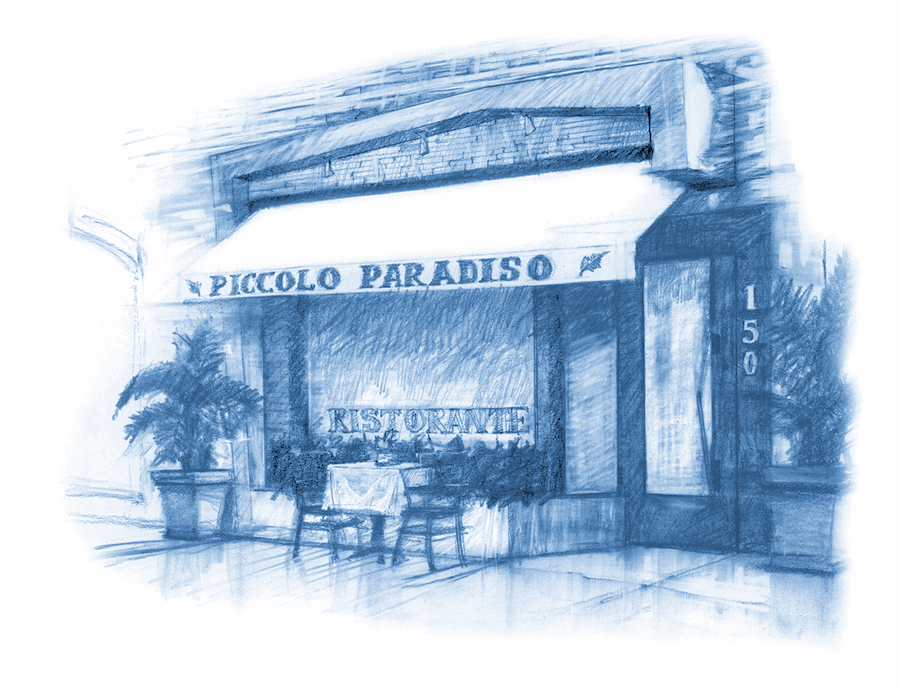 Z u p p e  e  A n t i p a s t iCappelletti in Brodoprosciutto stuffed tortellini, parmesan on chicken broth  15.50Minestronefresh seasonal vegetable soup   9.50Zuppetta   di Cozze e Vongolesteamed mussels & clams in a light spicy tomato sauce   14.50Melanzane alla parmiggianabaked eggplant filled with ricotta, tomato, basil & mozzarella cheese   14.50Calamari Fritticrispy fried calamari, arrabbiata, tartar sauce   14.50ADD SHRIMPS AND ZUCCHINI $6.00Carciofi alla Romanabaked artichoke, mint & garlic broth   16.50Carpaccio di manzobeef carpaccio, capers, mustard, parmesan cheese   15.50Bresaoladried cured beef with arugula and pecorino cheese   15.50Prosciutto San Danielethin sliced San Daniele prosciutto, port wine infused black figs,
gorgonzola cheese   15.50Carpaccio di Tonnoahi tuna carpaccio, baby frisée, tomato, onion, capers, lemon dressing   18.50Burratacreamy heart mozzarella cheese, roasted peppers   16.50Polenta Sofficecorn meal polenta, porcini mushroom, truffle fondue   19.50I n s a l a t eSpinaci e pereBaby Spinach, pear, caramelized walnuts, pecorino cheese, honey balsamic dressing   15.50Cavolo Nero e barbabietolekale with onions, quinoa, cherry tomatoes and beets tartar   15.50Piccolo Paradisoarugula, fresh mozzarella, tomato, avocado, hearts of palm, shaved parmesan   15.50Trevisanachopped arugula, endive, radicchio, balsamic, parmesan 14.00Carpaccio di Melethin sliced apple, endive, radicchio, gorgonzola cheese, walnuts  15.50Panzanellavine ripe tomatoes, cucumber, onion, toasted bread, olive oil   16.50Cesareclassic caesar salad   13.00Insalatina di campobaby mixed greens, balsamic vinaigrette   8.50Chopp Choppchopped romaine, green beans, canellini beans, onion, tuna on oil, lemon dressing   16.50Insalata ai frutti di maresteamed mussels, clams, calamari, shrimp, scallops, baby frisée,
parsley, garlic, olive oil, lemon dressing   20.50Add: Chicken   5.50
Add: Shrimp  7.00 or Calamari   6.50L e   N o s t r e   P a s t e   C a s e r e c c i eour selection of homemade pastaAddiontal $3.50 with these pastasour own home made saucesP a s t e     R a v i o l i   e   r i s o t t iSpaghetti Natalelatini spaghetti, baby san marzano tomatoes, basil   16.50~ a favorite of Giacomino’s father ~Spaghetti Cacio e Pepespaghetti with fresh black pepper sauce and pecorino 18.50Tagliolini Verdi con CarciofiGreen tagliolini, baby artichoke, parmesan cheese   21.00Paglia e Fienogreen & white tagliatelle, porcini mushroom sauce   22.50Lasagnette al pestoSmall Lasagna Shape Pasta with Pesto Sauce  20.00Cinghialepappardelle pasta, wild boar ragu   20.50Fusilli Verdi con Cavolfiorispinach fusilli, cauliflower, raisins, pine nuts, pecorino cheese   18.50Spaghetti alla chitarrahomemade spaghetti pasta with sweet garlic tomato sauce  18.50Rigatoni alla Sicilianarigatoni, eggplant, mozzarella cheese, tomato sauce, basil   16.50Garganelli Montanaragarganelli, morel mushrooms, sausage, black truffle, pecorino cheese   29.50Gnocchi Paradisomushroom filled potato dumplings, truffle fondue   19.50Linguine alle Vongolelinguine, fresh manila clams, lightly spicy white wine sauce   20.50Linguine con Aragosta e Granchiolinguine, lobster, crab meat, lightly spicy tomato sauce  28.05Ravioli di Spinach Ricottaspinach & ricotta filled ravioli, tomato sauce   15.00Ravioli di Vitelloveal filled Ravioli, porcini sauce   22.50Raviolini di Burratagreen ravioli filled with burrata, porcini and truffle fondue sauce   24.50Tortelli di ZuccaGreen tortelli filled with pumpkin, butter and sage sauce   18.50Risotto di Donna Carmelacarnaroli rice, porcini mushroom   20.50~ a tribute to Giacomino’s mother ~Risotto Venezianacarnaroli rice, squid ink, calamari, shrimp and clams   24.50C a r n e  e  P e s c ePaillard di pollo con Vegetaligrilled pounded chicken breast, vegetables, mashed potato   21.95Ossobucoveal shank, soft polenta, vegetables   29.95Tagliata di Buegrilled  new york strip, thinly sliced and drizzled with an aromatic herb sauce   29.50Braciola di Vitellogrilled rack of veal, rosemary sauce, mashed potato, vegetables   35.50Saltibocca di Vitellopounded veal, sage, parma prosciutto, bel paese cheese   29.95Scaloppine di Vitello con Porciniveal medallion, porcini mushroom sauce, mashed potato, vegetables   29.95Filetto al Barolo e gorgonzolafillet mignon on barolo wine sauce and gorgonzola cheese with roasted potatoes and spinach  36.95 Scaloppine di pollochicken piccata, mashed potato, vegetable   24.50Milanese  di Vitellobreaded & pounded rack of veal, arugula, chopped tomato   38.95Salmone alla Grigliasalmon, with spelt, porcini mushroom, quinoa and Grean beans   26.50Agnello con Porcini al BalsamicoRoasted Rack of Lamb with Porcini Crust served with Roasted Baby Carrots and Green Beans  37.95C h e f ’ s   T a s t i n g   M e n uFive Course Tasting Menutwo person minimum   70plate splitting charge  4.00PappardelleStrozzapretiTaglioliniCapelliniRigatoniGnocchiFettuccinePenneFusilliSpaghettiLinguineTagliatelleRice PastaKamutSpelt PastaQuinoaGarganelliGluten Free PastaCarbonara   19.50Amatriciana   18.50Pesto Genovese   19.50Boscaiola   19.50Polpettine   18.50Frutti di Mare   24.50Checca   14.50Arrabbiata   16.00Aglio e Olio   14.00Natale   16.50Bolognese   18.50Montanara   29.50Marinara   14.00